Муниципальное бюджетное общеобразовательноеучреждение средняя общеобразовательная школа № 11муниципального образования Усть-Лабинский район Краснодарского края              «Утверждаю»директор МБОУ СОШ №11____________/А.В. Гутманова./.Социально –образовательный проект «Зелёная лента»Составитель              учитель информатики и ИКТКравченко Ирина Фёдоровна                                                             2014-2015 учебный годСоциально-образовательный проект «Зеленая лента»Руководитель  проекта   Кравченко И.Ф, учитель информатики и ИКТ Участники проекта       учащиеся 10, 11-х классов МБОУ СОШ №11Сроки реализации проекта   04.10.2014 – 20.03. 2015  годаЦель проекта  - формирование у учащихся умений и качеств человека XXI века, в частности выработки индивидуальной позиции каждого ученика в отношении к курению и последствиям этой пагубной привычки.Задачи проекта: 1) Формировать навыки открытости новым и разнообразным точкам зрения; развивать, применять и обмениваться новыми идеями;2) Формировать навыки поиска, анализа, интеграции, оценивания и создания полезной информации для общества в разных формах;3) Акцентировать внимание учащихся на понимании взаимосвязи в сложных системах и осуществлении  осознанного выбора;4) Работать в команде, понимать собеседника, выполнять разные роли и обязанности;5) Контролировать личную ответственность и гибкость в личном, рабочем и общественном контексте, быть терпимым к точкам зрения и мнениям других людей.Предполагаемые результаты проекта:1) Анкетирование учеников школы  по темам "Я и мои вредные привычки"  и"Современный человек и его привычки";2) Оформление презентации «Современный человек и его привычки», буклетов по этой теме, стенгазеты «Жизнь без сигареты»; Акция «Зеленая лента»3) Проведение  социологического опроса, в котором выявляют отношение современников к «всемирной паутине».4)  Круглый стол «Жизнь без сигареты»..План реализации проекта «Зеленая Лента»       Учитель информатики МБОУ СОШ № 11                  И.Ф. КравченкоДиректор МБОУ СОШ 11                                            А.В. ГутмановаОТЧЁТО РЕАЛИЗАЦИИ СОЦИАЛЬНО-ОБРАЗОВАТЕЛЬНОГО ПРОЕКТА«Зеленая лента »	Социально-образовательный проект  «Зеленая лена» актуален, так как затрагивает проблемные вопросы современного общества:Как влияет никотин на организм человека?В чём причина массового курения подростков?Зависит ли от возраста воздействие никотина на организм?Что будет, если вовремя не бросить курить?Его авторы и участники – учащиеся 10, 11 классов МБОУ СОШ № 11. Основная цель проекта, которую ставили перед собой ребята – формирование умений и качеств человека XXI века, в частности выработки индивидуальной позиции каждого ученика в отношении к курению и последствиям этой пагубной привычки.Руководитель этого проекта  учитель информатики и  ИКТ Кравченко И.Ф.	Новизна работы заключается в том, что обширные сведения о составе табачного дыма, влияние компонентов табачного дыма на живой организм, о истории проникновения табака на территорию России, о влиянии средств массовой информации на формирование нездоровых привычек у подростков представлены лаконично, в сжатом виде. В процессе работы была использована учебная, научно-популярная литература, проведены социологические опросы учеников и их родителей, а так же учителей.  	Результаты проекта: выделены основные причины массового курения подростков и последствия этого действия. Проведена акция «Зелена лента», которая сплотила ребят в борьбе против вредных привычек. 	Практическая значимость исследования заключается в том, что ученики школы получили памятки и буклеты, созданные ребятами с указанием данной проблемы и предложенными мероприятиями для исправления ситуации, а зеленые ленточки полученные в день проведения акции, отразили масштабность данного мероприятия. Информация об итогах проекта была отражена на сайте школы. 	Задачи, которые ставили перед собой учащиеся в этом проекте, выполнены: ребята убедились в том, что ошибочно считать, что курение менее опасно по своим последствиям, чем другие формы зависимости (алкогольная и наркотическая). Оно не разрушает личность человека, но разрушает его организм; получили навыки поисково-исследовательской работы, продемонстрировали свои творческие способности. Учитель информатики                                       И.Ф. КравченкоДиректор МБОУ СОШ №11                             А.В. Гутманова         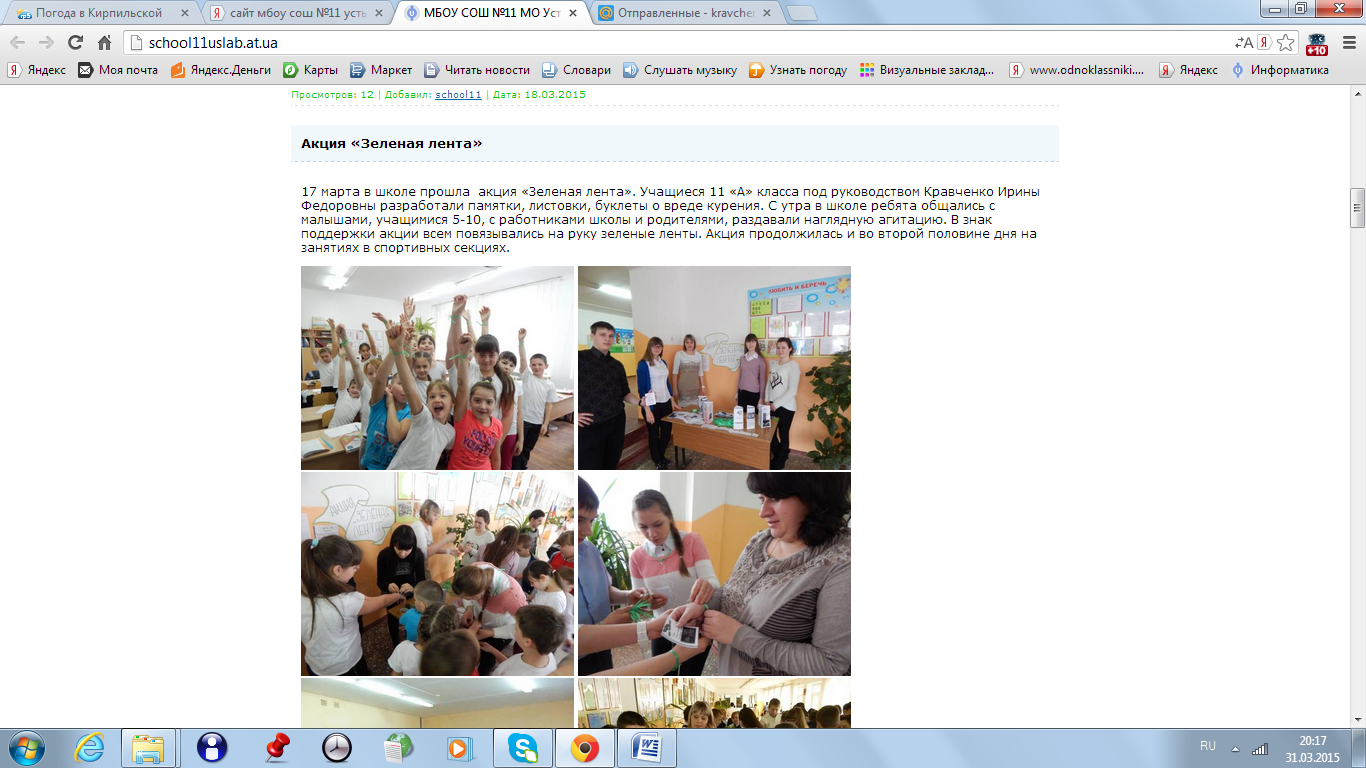 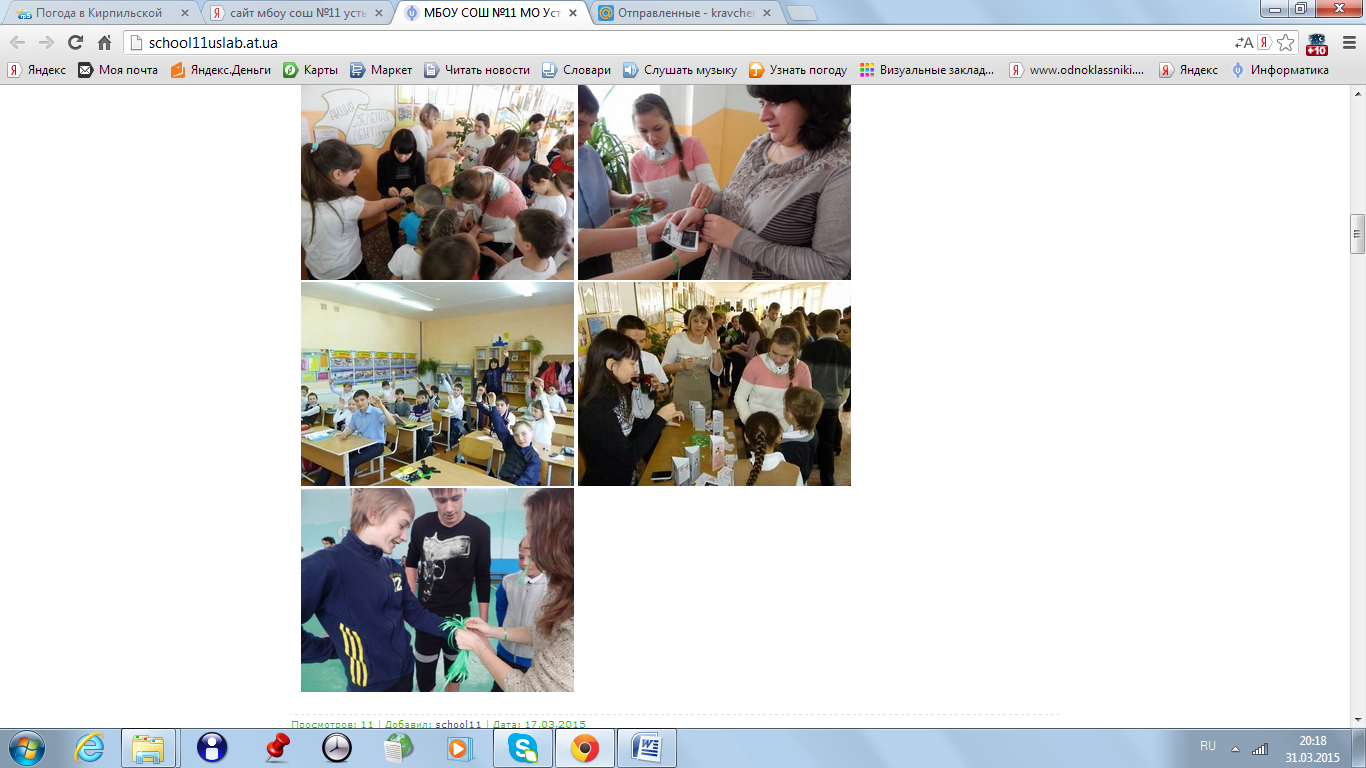 Наименование мероприятияДата, срок реализацииОтветственные1. Вступление в проект: обсуждение цели и задач проекта, определение и выбор конкретных заданий,  распределение «социальных» ролей04.10Учащиеся 10, 11 классов2. Анкетирование учащихся (входная анкета "Я и мои вредные привычки");05.10–12.10Беликова АлександраАлексеева ВикторияСередникова ВиолеттаБурова ВикторияБахтоярова Ольга3.Формирование двух основных рабочих групп: 1) "Сторонники курения" или "Адвокаты"; 2) "Противники курения" или "Прокуроры".13.10–16. 10Учащиеся 10, 11 классов4. - Формирование в каждой группе четырех микрогрупп и определение целей и плана их работы:1) «Исследователи»: выявляют факты из истории создания и развития различных Интернет-сервисов; предоставляют разнообразный фактический материал, подтверждающий позицию той или иной рабочей группы.2) «Социологи»: составляют анкету «Современный человек и его привычки»; проводят социологический опрос, в котором выявляют отношение современников к «всемирной паутине».3) «Аналитики»: анализируют предоставленный по теме фактический материал; обрабатывают полученные в результате социологического опроса данные; формируют тезисы, подтверждающие позицию той или иной рабочей группы.4) «Оформители»: определяют форму и разрабатывают дизайн итогового продукта работы всей группы; оформляют тезисы, выражающие позицию группы, в соответствии с разработанным дизайном.18.10 -18.11Учащиеся 10, 11 классов5. Самостоятельная работа учащихся в микрогруппах;- Обсуждение внутри основных групп результатов работы каждой микрогруппы и совместная подготовка итогового продукта;- Заполнение листов самооценки микрогруппы;- Заполнение листа продвижения рабочих групп по проекту.Ноябрь, февраль, мартУчащиеся 10,11 классов6. Обсуждение и обработка результатов работы над заданиями различных групп, работа над проектом, оформление буклетов,  создание презентацииЯнварь-февральУчащиеся 10, 11 классов7. Круглый стол "Жизнь без сигареты" с учащимися, учителями и родителямиМарт (по согласованию)Учащиеся 10, 11 классов8. Изготовление и распространение буклетов с указанием проблем и путей исправления этой ситуации21.03-26.03Учащиеся 10, 11 классов9. Акция « Зеленая лента». 17.03Беликова АлександраАлексеева ВикторияСередникова ВиолеттаБурова ВикторияБахтоярова Ольга10. Подведение итогов проекта: рефлексия20.03Учащиеся 10, 11 классов